AdventCíl: seznámit žáky s obdobím adventu, procvičení modálních sloves a rozšíření slovní zásoby k tomuto tématu.Cílová skupina: 2. stupeň ZŠ a SŠJazyková úroveň: A2–B1Advent________________________________________________________Was bedeutet Advent für dich?Co pro tebe znamená advent?………………………………………………………………………………………………………………………………………………………………………………………………………………………………………………………………………………………………………………………………………………………………………………………………………………………………………………………………………………………………………………………………………………………………………………………………………………………………………………………………………………………………………………………………Wie sieht ein Adventskranz bei dir zu Hause aus?Jak vypadá adventní věnec u vás doma? 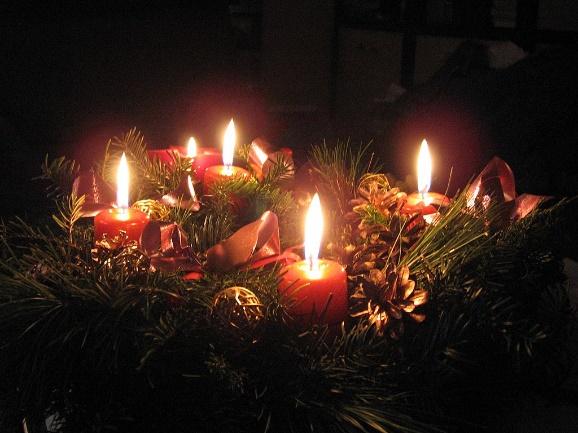 ……………………………………………………………… …………………………………………………………....... ……………………………………………………………… …………………………………………………………….... …………………………………………………………………………………………………………..………...………………………………………………………………………………………………………………...…..Schau dir das Video an und beantworte die Fragen!Podívej se na video a odpověz na otázky!Was bedeutet das lateinische Wort adventus?Co znamená latinské slovo adventus?die Ankunft des Winters4 Kerzendie Ankunft des ChristkindesWann wird in der katholischen Kirche der Advent gefeiert?Kdy se v katolické církvi slaví advent?…………………………………………………………………………………………………………………….Wer feiert den Feiertag am 4. Dezember? Was sollte jedes Mädchen an diesem Tag tun?Kdo slaví svátek 4. prosince? Co by měla každá dívka v tento den dělat?…………………………………………………………………………………………………………………………………………………………………………………………………………………………………………Was haben Kinder früher vom Teufel bekommen?Co dostávaly děti dříve od čerta?KohleKartoffelschalenSüßigkeitenWer hat sich von der Figur des Heiligen Nikolaus inspirieren lassen?Pro koho byla postava svatého Mikuláše inspirací?……………………………………………………………………………………………………………………Ergänze die fehlenden Vokabeln in der Tabelle.Doplň chybějící slovíčka v tabulce.Wähle das richtige Modalverb.Vyber správné modální sloveso.Möchtest / Kannst du eine traditionelle Weihnachtsgeschichte lesen?Dieses Jahr dürfen / sollen wir eine neue Weihnachtsdekoration kaufen. Ich mag die alten nicht mehr.Wir möchten / dürfen zusammen Lebkuchen backen. Das wird ein großer Spaß!Meine Mutter muss / will die Wohnung für die Feiertage schmücken, weil meine Großeltern zu uns kommen.Sollen / Dürfen wir einen Schneemann im Garten bauen?Ich möchte / darf meinen eigenen Adventskalender machen und nicht einen aus dem Supermarkt.Müssen / Wollen wir die Geschenke auch für die Nachbarn kaufen?Welche häuslichen Pflichten hast du in der Adventszeit? Schreibe mindestens vier Sätze mit Modalverben.Jaké domácí povinnosti máš během adventu? Napiš alespoň čtyři věty s modálními slovesy.…………………………………………………………………………………………………………………………………………………………………………………………………………………………………………………………………………………………………………………………………………………………………………………………………………………………………………………………………………………….Co jsem se touto aktivitou naučil(a):……………………………………………………………………………………………………………………………………………………………………………………………………………………………………………………………………………………………………………………………………………………………………… Autor: Barbora Martinčíková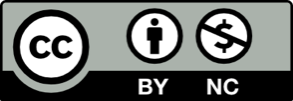 Toto dílo je licencováno pod licencí Creative Commons [CC BY-NC 4.0]. Licenční podmínky navštivte na adrese [https://creativecommons.org/choose/?lang=cs].Zdroje:Obrázek 1: https://cs.wikipedia.org/wiki/Advent#/media/Soubor:Adventn%C3%BD_veniec_I..jpgTSCHECHISCHČESKYDEUTSCHNĚMECKYdie Kerzenadventní věnecsvátekVánoceder Schneedie Weihnachtsbräucheočekáváníder Heiligabendbackenperníčkyzdobitder Glühweindárekadventní kalendář